№15 Скорость передачи информации
1. Ответами к заданиям являются слово, словосочетание, число или последовательность слов, чисел. Запишите ответ без пробелов, запятых и других дополнительных символов Файл размером 16384 бит передается через некоторое соединение со скоростью 0,5 килобайта в секунду. Определите размер файла (в байтах), который можно передать за то же время через другое соединение со скоростью 256 байт в секунду. В ответе укажите одно число — размер файла в байтах. Единицы измерения писать не нужно.
2. Файл размером 2 Мбайт передаётся через некоторое соединение за 30 секунд. Определите размер файла (в Кбайт), который можно передать через это соединение за 15 секунд. В ответе укажите одно число — размер файла в Кбайт. Единицы измерения писать не нужно.
3. Файл размером 1536 байт передаётся через некоторое соединение за 40 миллисекунд. Определите время в миллисекундах, за которое можно передать через то же самое соединение файл размером 3 Кбайт. В ответе укажите только число миллисекунд. Единицы измерения писать не нужно.
4. Файл размером 4096 байт передаётся через некоторое соединение за 8 секунд. Определите время в секундах, за которое можно передать через то же самое соединение файл размером 8 Кбайт.
В ответе укажите только число секунд. Единицы измерения писать не нужно.
5. Файл размером 2000 Кбайт передаётся через некоторое соединение в течение 30 секунд. Определите размер файла (в Кбайт), который можно передать через это соединение за 12 секунд.
В ответе укажите одно число – размер файла в Кбайт. Единицы измерения писать не нужно.
6. Файл размером 512 байт передаётся через некоторое соединение за 45 миллисекунд. Определите время в миллисекундах, за которое можно передать через то же самое соединение файл размером 4 Кбайт. В ответе укажите только число миллисекунд. Единицы измерения писать не нужно.
7. Файл размером 5 Мбайт передаётся через некоторое соединение за 16 секунд. Определите размер файла (в Кбайт), который можно передать через другое соединение с утроенной скоростью за 10 секунд. В ответе укажите одно число — размер файла в Кбайт. Единицы измерения писать не
нужно.
8. Файл размером 4 Мбайт передаётся через некоторое соединение за 16 секунд. Определите время в секундах, за которое можно передать через то же самое соединение файл размером 2048 Кбайт.
В ответе укажите только число секунд. Единицы измерения писать не нужно.
9. Файл размером 1 Мбайт передаётся через некоторое соединение за 8 секунд. Определите время в секундах, за которое можно передать через то же самое соединение файл размером 4096 Кбайт. В ответе укажите одно число — размер файла в Кбайт. Единицы измерения писать нужно.
10. Файл размером 88 Кбайт передаётся через некоторое соединение со скоростью 256 байт в секунду. Определите размер файла (в килобайтах), который можно передать же время через другое соединение со скоростью 512 бит в секунду. В ответе укажите одно число — размер файла в килобайтах. Единицы измерения писать не нужно.
Скорость передачи информации
1. Ответами к заданиям являются слово, словосочетание, число или последовательность слов, чисел. Запишите ответ без пробелов, запятых и других дополнительных символов Файл размером 16384 бит передается через некоторое соединение со скоростью 0,5 килобайта в секунду. Определите размер файла (в байтах), который можно передать за то же время через другое соединение со скоростью 256 байт в секунду. В ответе укажите одно число — размер файла в байтах. Единицы измерения писать не нужно.
2. Файл размером 2 Мбайт передаётся через некоторое соединение за 30 секунд. Определите размер файла (в Кбайт), который можно передать через это соединение за 15 секунд. В ответе укажите одно число — размер файла в Кбайт. Единицы измерения писать не нужно.
3. Файл размером 1536 байт передаётся через некоторое соединение за 40 миллисекунд. Определите время в миллисекундах, за которое можно передать через то же самое соединение файл размером 3 Кбайт. В ответе укажите только число миллисекунд. Единицы измерения писать не нужно.
4. Файл размером 4096 байт передаётся через некоторое соединение за 8 секунд. Определите время в секундах, за которое можно передать через то же самое соединение файл размером 8 Кбайт.
В ответе укажите только число секунд. Единицы измерения писать не нужно.
5. Файл размером 2000 Кбайт передаётся через некоторое соединение в течение 30 секунд. Определите размер файла (в Кбайт), который можно передать через это соединение за 12 секунд.
В ответе укажите одно число – размер файла в Кбайт. Единицы измерения писать не нужно.
6. Файл размером 512 байт передаётся через некоторое соединение за 45 миллисекунд. Определите время в миллисекундах, за которое можно передать через то же самое соединение файл размером 4 Кбайт. В ответе укажите только число миллисекунд. Единицы измерения писать не нужно.
7. Файл размером 5 Мбайт передаётся через некоторое соединение за 16 секунд. Определите размер файла (в Кбайт), который можно передать через другое соединение с утроенной скоростью за 10 секунд. В ответе укажите одно число — размер файла в Кбайт. Единицы измерения писать не
нужно.
8. Файл размером 4 Мбайт передаётся через некоторое соединение за 16 секунд. Определите время в секундах, за которое можно передать через то же самое соединение файл размером 2048 Кбайт.
В ответе укажите только число секунд. Единицы измерения писать не нужно.
9. Файл размером 1 Мбайт передаётся через некоторое соединение за 8 секунд. Определите время в секундах, за которое можно передать через то же самое соединение файл размером 4096 Кбайт. В ответе укажите одно число — размер файла в Кбайт. Единицы измерения писать нужно.
10. Файл размером 88 Кбайт передаётся через некоторое соединение со скоростью 256 байт в секунду. Определите размер файла (в килобайтах), который можно передать же время через другое соединение со скоростью 512 бит в секунду. В ответе укажите одно число — размер файла в килобайтах. Единицы измерения писать не нужно.
№15 Скорость передачи информации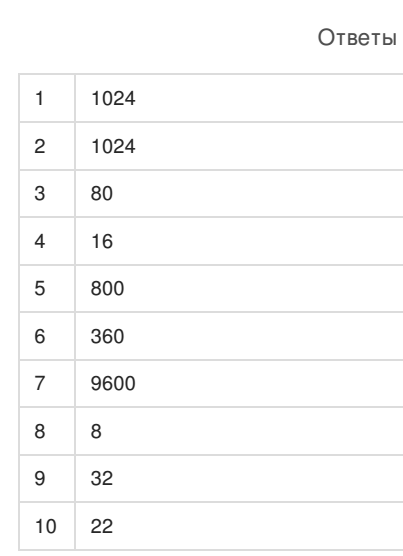 